Для регистрации  центра обслуживания Вам необходимо перейти на технологический портал https://esia.gosuslugi.ru/console/tech Выбрать вкладку «Сервисы» вложение «Центры обслуживания». Если в вашем органе ранее были открыты Центры обслуживания, то отобразится уже созданный ЦО,  идля редактировани я данных нажимаем на кнопку «Редактировать» (карандаш)Если Центр обслуживания создается впервые, то выбираем «добавить центр обслуживания»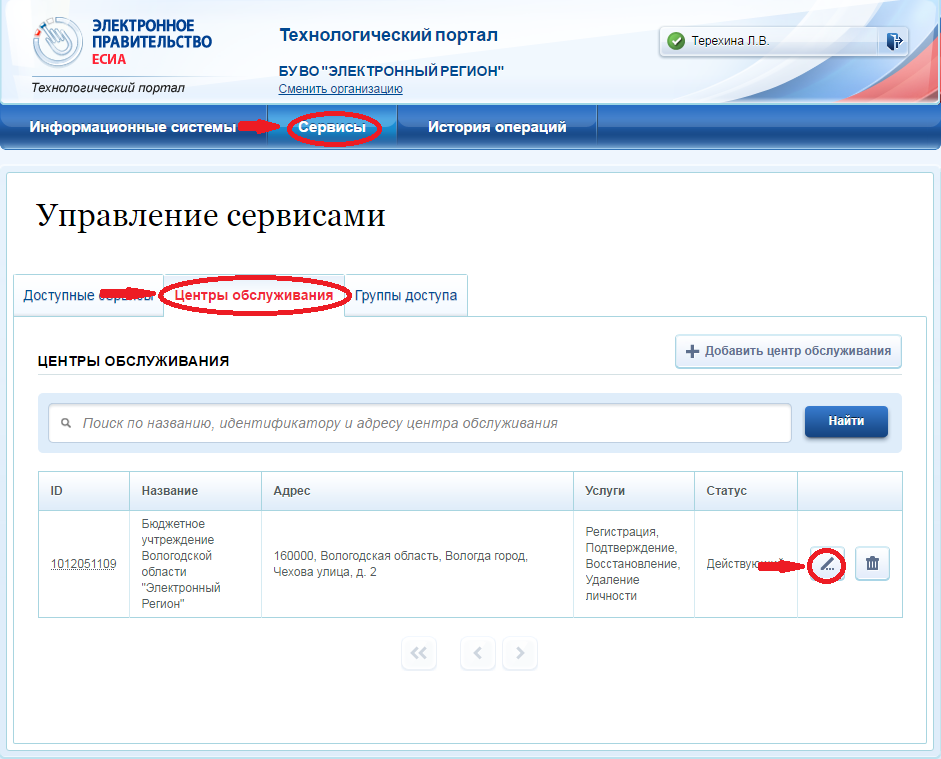 Все данные по центру обслуживания должны быть внесены, согласно Требованиям к заполнению данных по ЦО.В поле «Услуги» проставляем все галочки- Регистрация- Подтверждение- Восстановление- Удаление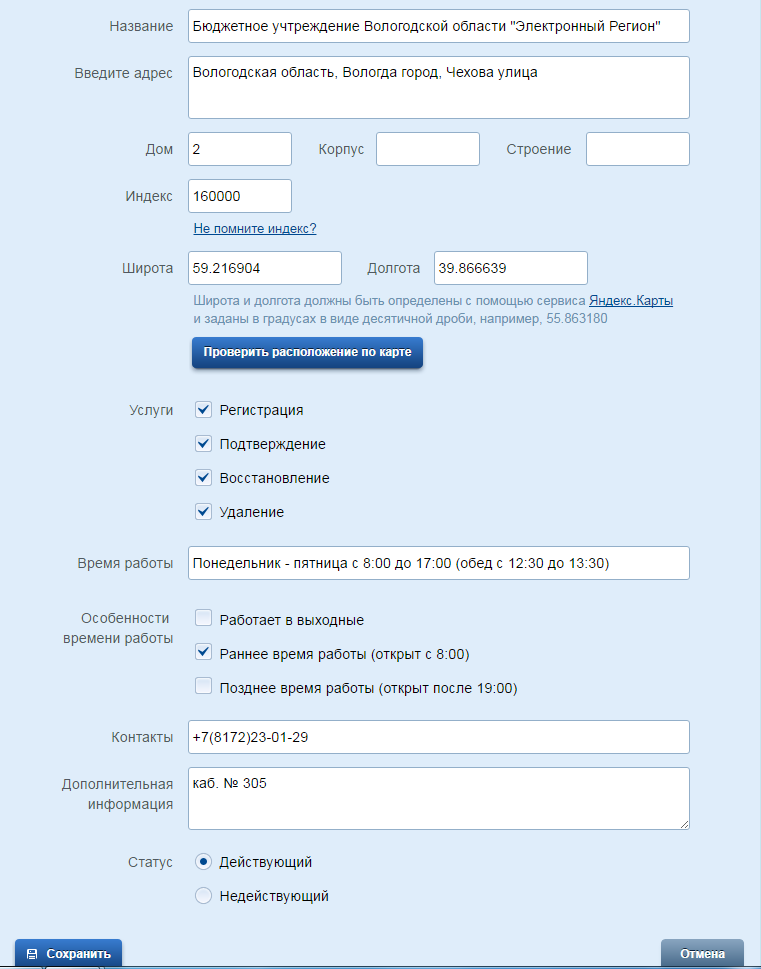 Обращаем Ваше внимание что статус ЦО должен быть «Действующий». После чего нажимаем «Сохранить» и закрываем окно. Так же необходимо к ЦО прикрепить сотрудника. Для этого щелкаем на человечка.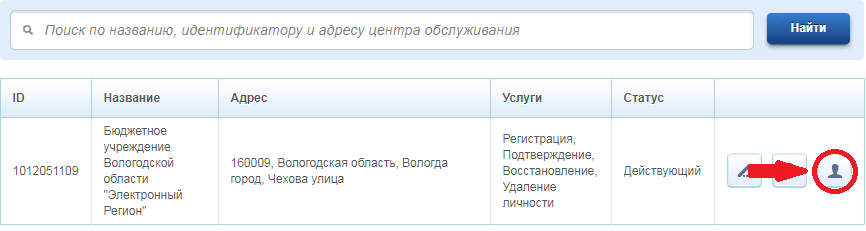 В открывшемся окне вводим Фамилию (система автоматически должна выдать ФИО специалиста), после чего нажимаем кнопку «Добавить»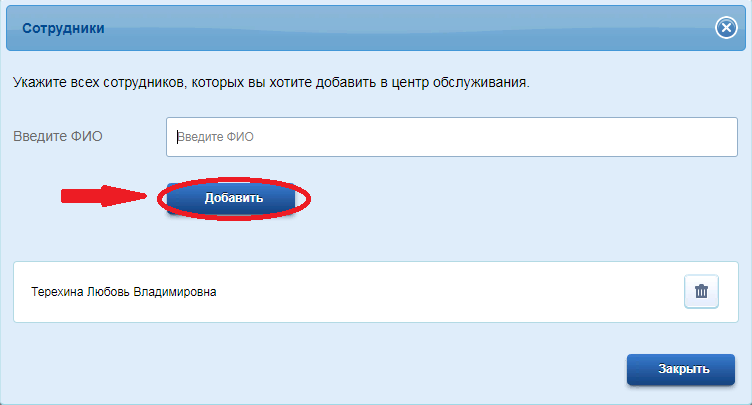 После чего ФИО сотрудника будет отображаться ниже. Далее нажимаем кнопку «Закрыть».